Inner City - Sacramento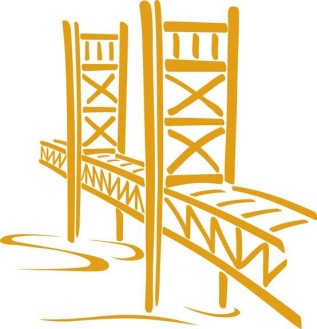 Spring Break Mission Trip Application 2019A spring break mission trip experience aimed to move you from apathy to action  and putting it in practice by serving and sharing God’s love for our city. Dates: April 17-18, 2019 Cost: $50($10 Non-Refundable Deposit Due with Application, Payable to Creekside)Location: Staying overnight at Creekside, Ministry in Sacramento areaApplications Due: thursday, February 28, 2019College / Young Adult- ICSac Missions TripName: ________________________________________________________	Age:  ______________ 	Address: ____________________________________________________________________________   City:    _______________________________________________________________________________Zip: _______________ Phone: ___________________  Email:  _______________________________If you need more space for your answers, you can attach another sheet of paper to the back of your application.State briefly how you became a Christian. What excites you most about serving people of the city? What is something God has been showing you lately?What do you feel you could contribute to this ministry?
5. What are some reasons people might be homeless and live in the inner city? 6. What do you see as your strengths?  7.  What do you see as your weaknesses or growth areas?By signing this form you are agreeing to the following: I can attend all Sunday afternoon training meetings and meet requirements such as training manual homework.I am ready to take on the responsibility and privilege of working on this type of mission trip.I will strive to be an example in work, action, and deed.I am committed to having a positive attitude and servant’s heart as part of this team.Signature: __________________________________________________________  Date: __________________Please list 2 references other than family members: Name: _________________________________________________________________________________  Relationship:  __________________________     Contact #:  _________________________________Name: _________________________________________________________________________________  Relationship:  __________________________     Contact #:  _________________________________